DİLİMİZİN ZENGİNLİKLERİ VELİ BİLGİLENDİRME TOPLANTILARIMIZ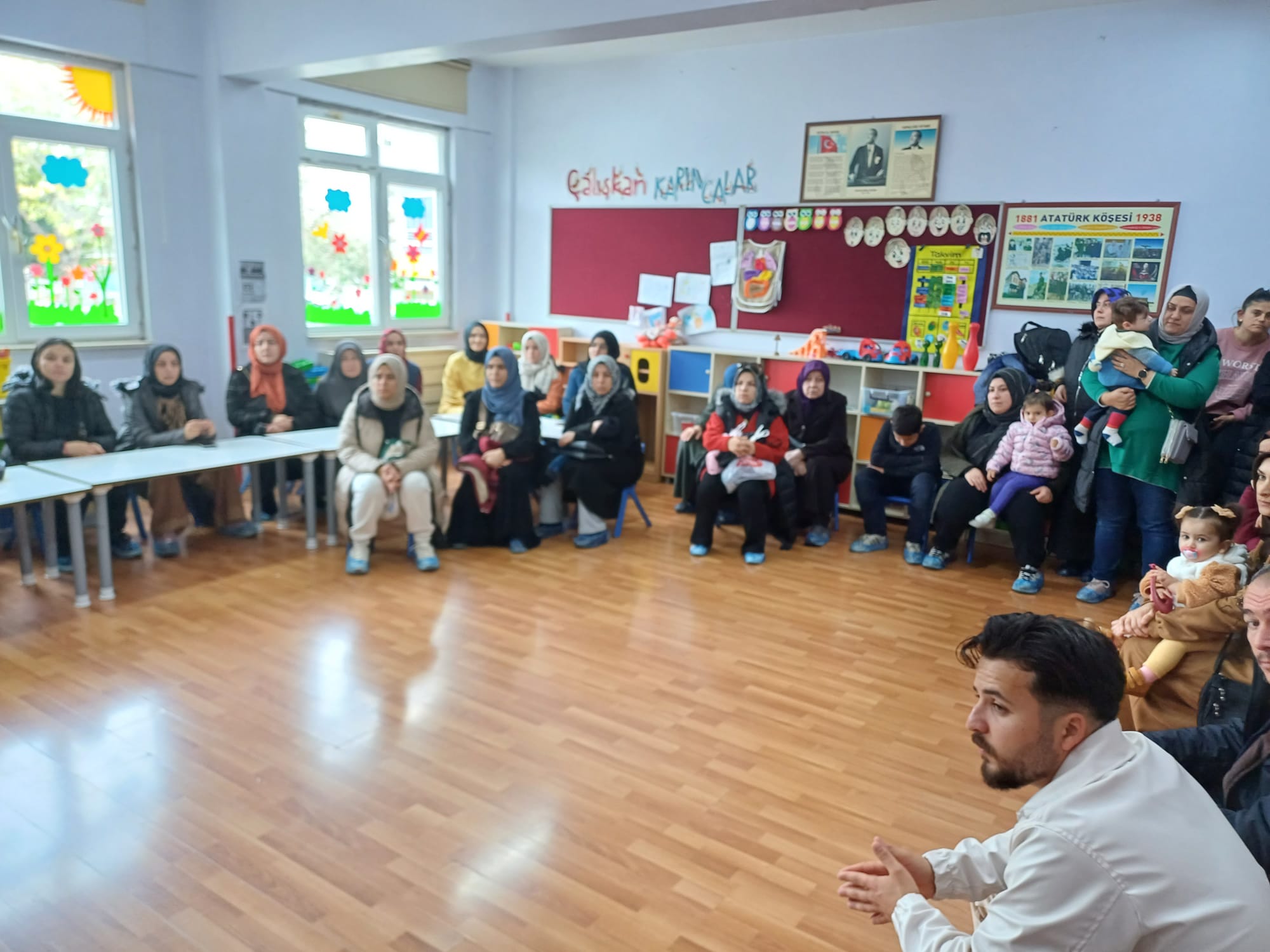 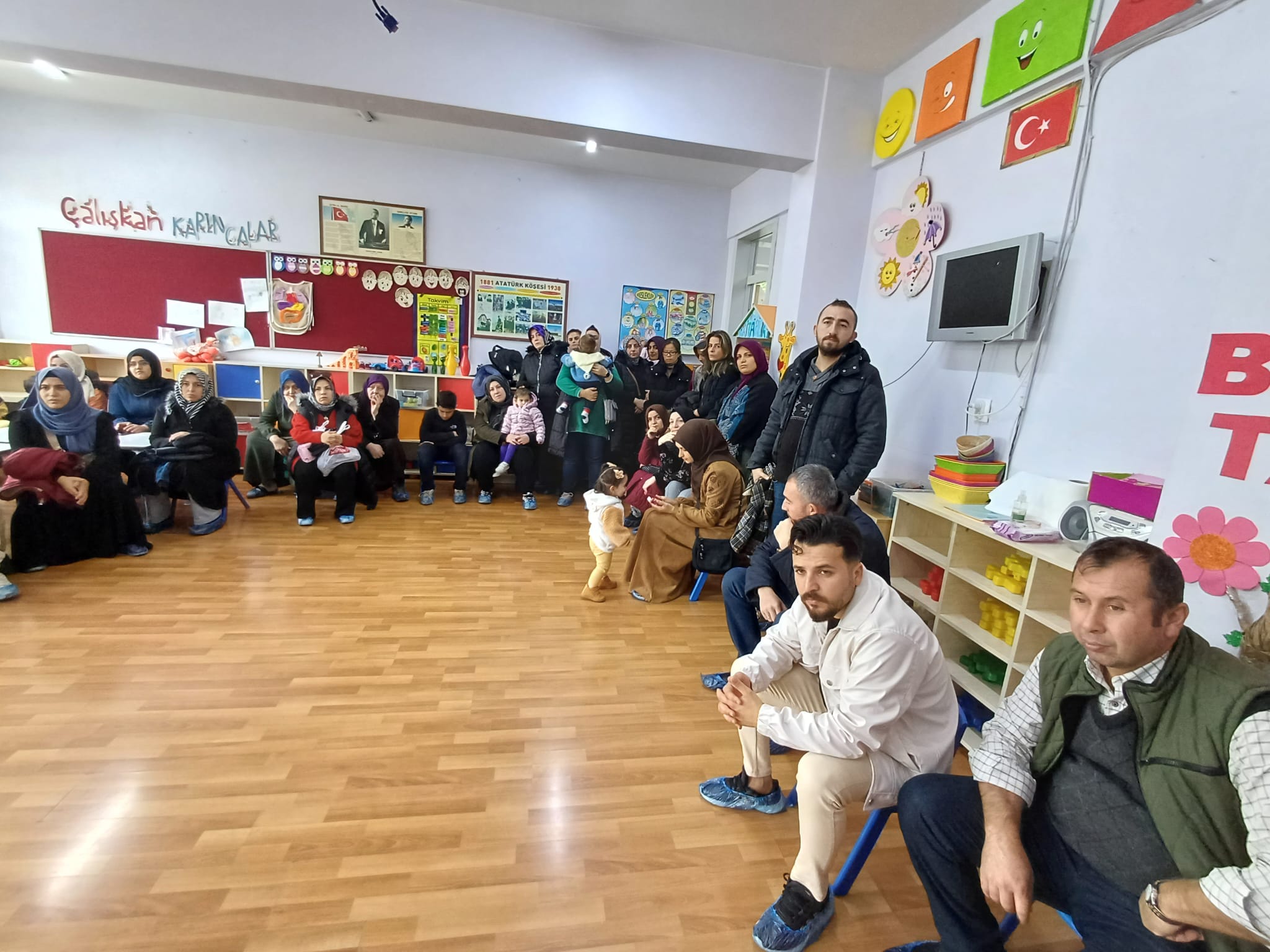 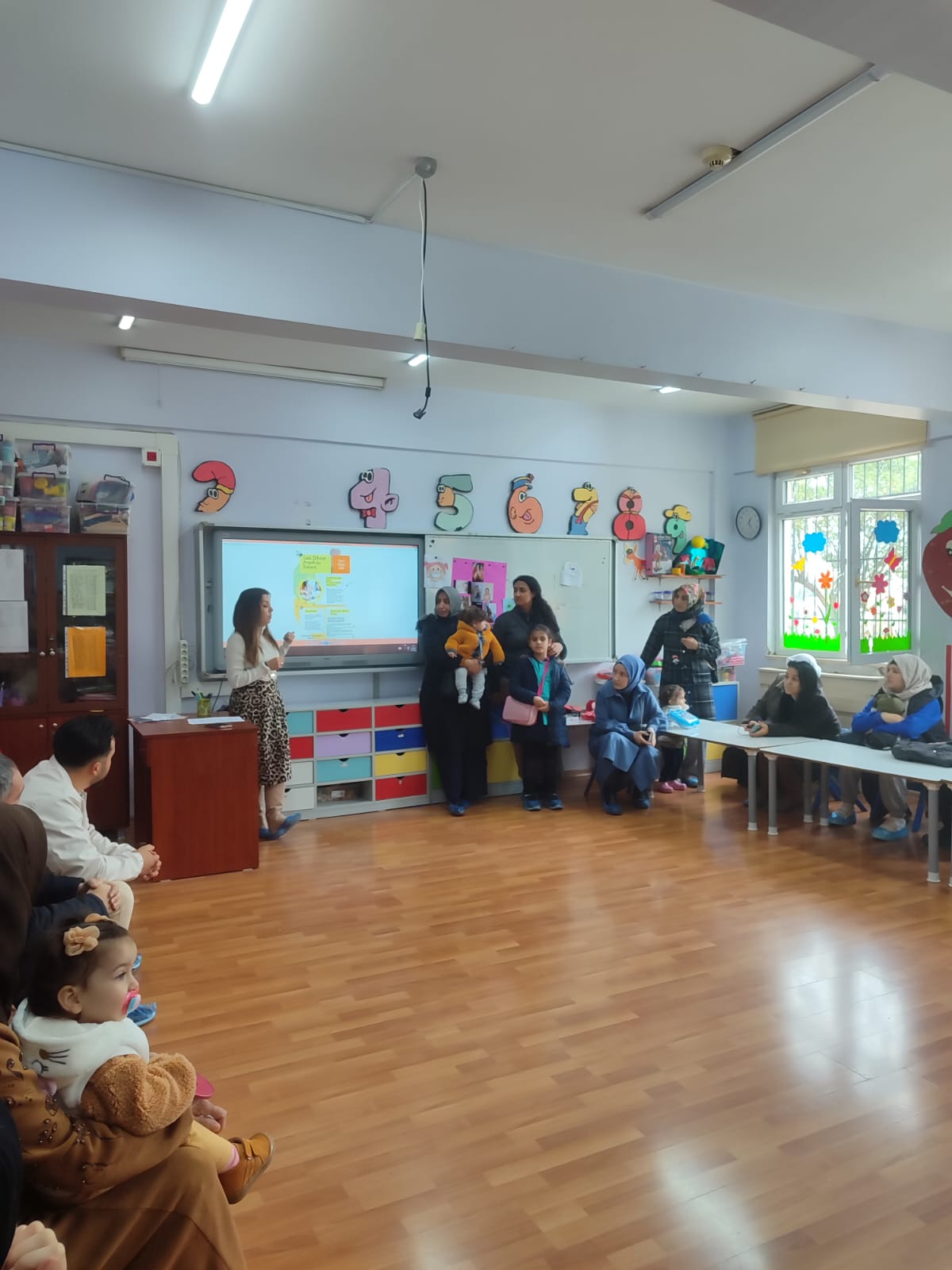 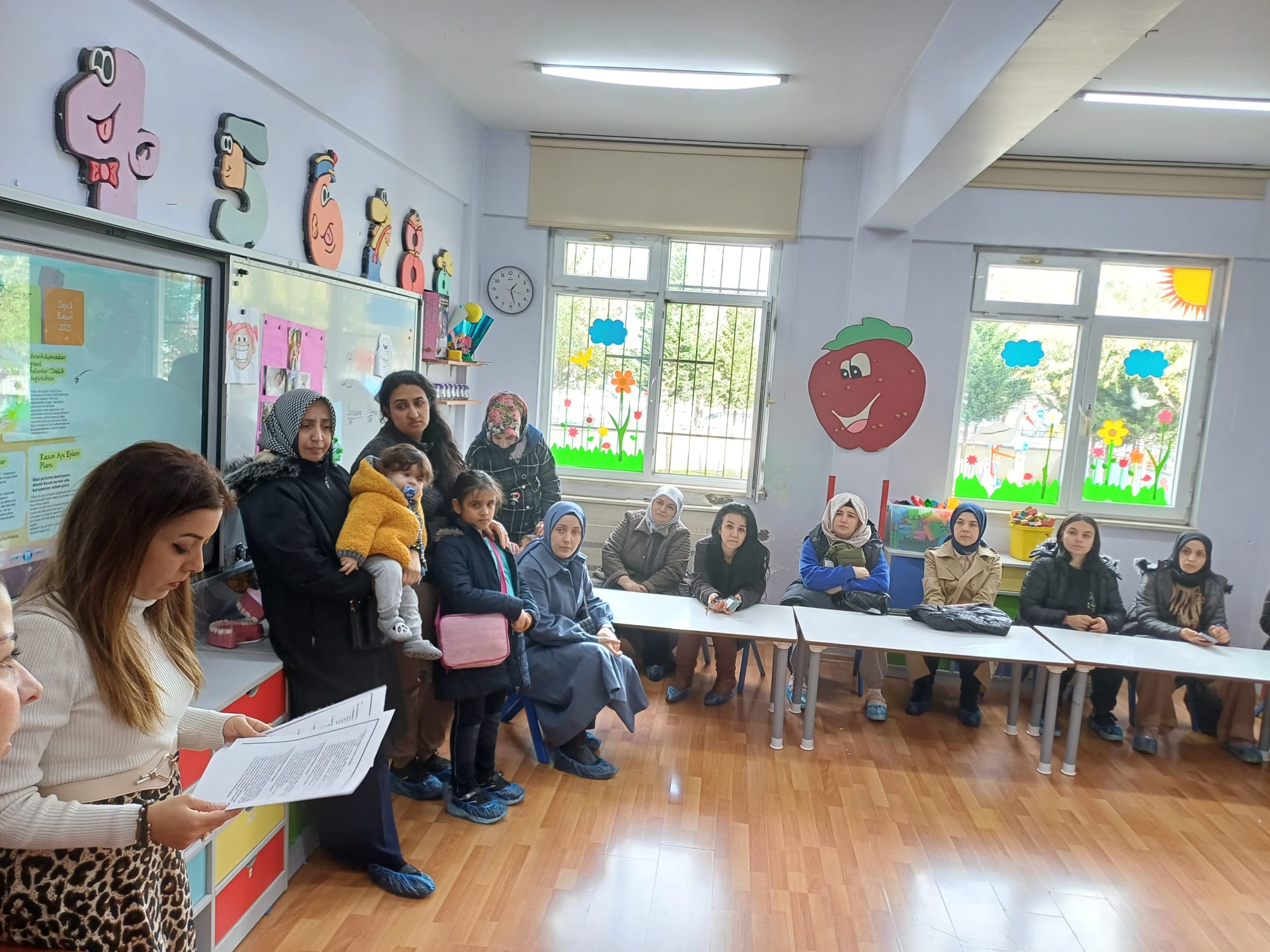 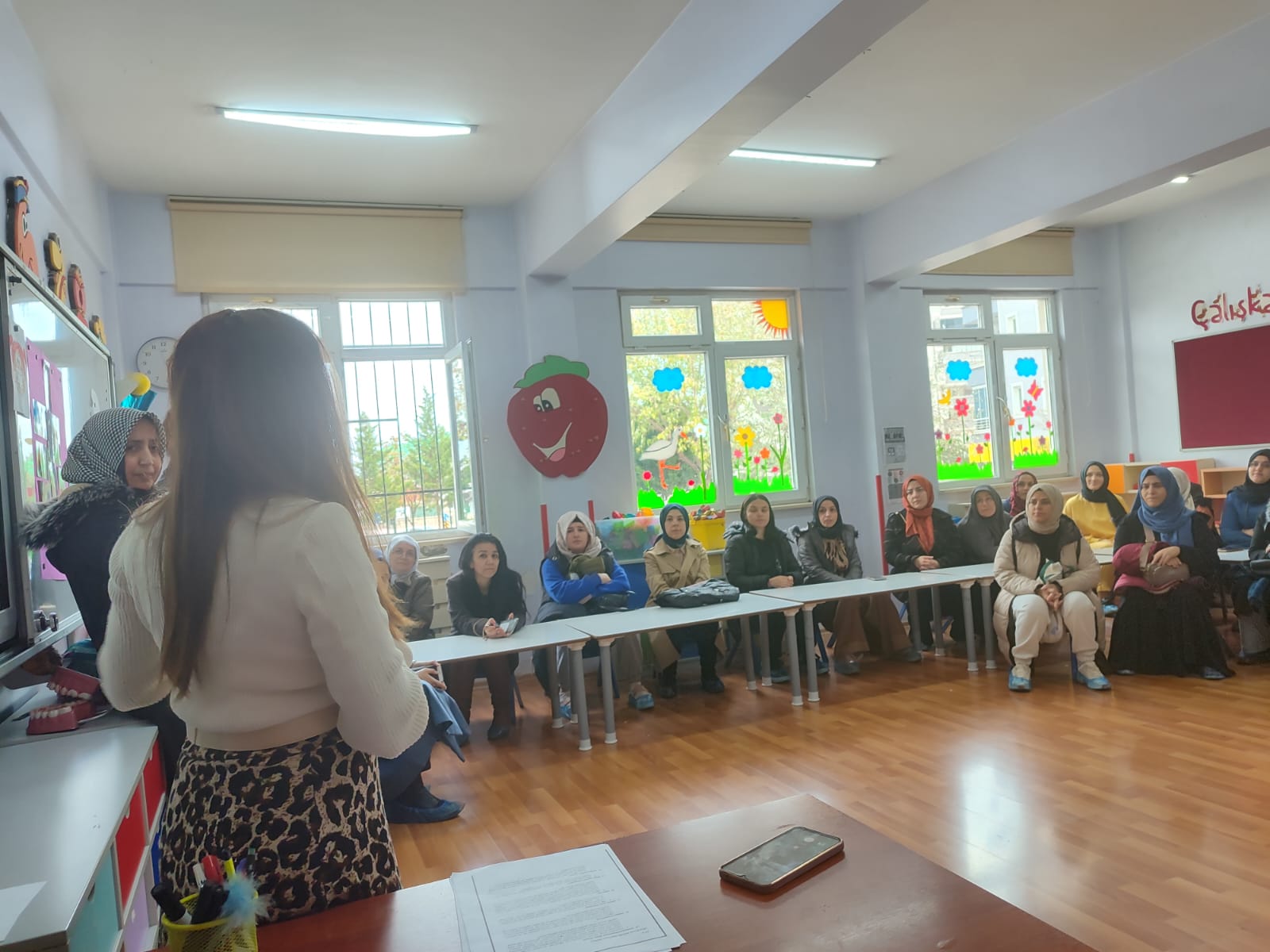 